Муниципальное казенное дошкольное образовательное учреждение детский сад общеразвивающего вида «Огонёк» города Слободского Кировской области                     (МКДОУ д/с «Огонёк»)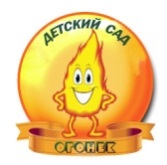 Исследовательская работана тему «Зачем человеку нужен сон?»                  Автор работы: Дарья Соловьёва Дата рождения:  14.08.2014Руководитель: Елькина Надежда Леонидовна, воспитатель Слободской, 2021ОглавлениеВведение…………………………………………………………………..3Основная часть……………………………………………………………4Заключение………………………………………………………………..5Список литературы……………………………………………………….6Введение.Осенью я стану первоклассницей- для меня это очень радостное событие. И у меня появилось много вопросов: что нужно делать, чтобы быть всегда в форме, не зевать на уроках, усваивать новый материал и узнавать много интересного и полезного? Из своих собственных наблюдений  я  заметила: когда не выспишься, то днем бываешь рассеянным, и   гораздо хуже воспринимаешь информацию, чем обычно.Я задумалась:  наверное, сон как-то может влиять на наше состояние? И тут возник передо мной  любопытный вопрос: что же такое сон и зачем он нужен людям? Что нужно делать,  чтобы хорошо выспаться?Я сделала предположение: если хорошо выспаться, то человек  будет чувствовать себя здоровым и бодрым.Я поставила перед собой цель: выяснить и обосновать важность полноценного сна для детей.Основная часть.Для своего исследования я вместе с мамой обратилась к детской энциклопедии и Интернет- ресурсам. Оказывается, сны до сих пор не может объяснить наука. А многие считают, что сны могут показывать наше будущее... Существует даже наука, изучающая сон, и называется она - сомнология. Учёные провели множество разных экспериментов и исследований, чтобы понять, для чего человеку нужно спать. В результате они выяснили, что те люди, которые недостаточно спят по ночам,  выглядят хуже, их организм быстрее изнашивается. Во время исследований было доказано, что  во время сна наш мозг не отключается полностью.Что такое сон? Сон - естественный физиологический процесс пребывания в состоянии с минимальным уровнем мозговой деятельности, присущий млекопитающим, птицам, рыбам и некоторым другим животным.Почему нужно высыпаться?И  на этот вопрос я нашла ответ.  Детям, нужно много спать, чтобы восполнить ту энергию, которую они затратили, бегая и играя весь день. Ведь после активно проведенного дня устают не только мышцы, но и многие важные органы, такие как легкие, сердце и печень.  Трудно играть в увлекательную игру, когда ты очень устал. Порой можно даже задремать во время чтения или игры. Это происходит потому, что мозг утомился и хочет отдохнуть. Во время сна отдыхают также наши кости: благодаря этому они лучше растут. Когда мы спим- вырабатывается гормон роста. Не зря говорится, что дети растут во сне.  Сколько же нужно спать?Для выяснения этого вопроса я провела небольшое  анкетирование: опросила членов моей семьи и друзей о том,  сколько они спят?Получилось следующее:Я узнала из энциклопедии, что продолжительность сна у здорового человека должна быть 8 часов, а мы, семилетние дети, должны спать не менее  9-10 часов. Моя продолжительность сна  немного не соответствует норме моего возраста, но я высыпаюсь и чувствую себя бодро каждое утро.Прочитав о влиянии сна мы с мамой решили провести эксперимент:Получается, что сон восстанавливает физические и умственные силы моего организма, не зря  в русских народных сказках часто говорится, что «утро вечера мудренее». Спать необходимо каждому человеку. А вот что можно сделать, чтобы наладить ночной отдых:   Ложиться спать  всегда в одно и то же  времяГулять немного перед сном на свежем воздухе:     Засыпать в тишине и  в полной темноте, Заранее хорошо проветривать комнату.Изучая информацию о сне я узнала много интересных фактов о нем. Вот некоторые из них:Жирафы и слоны спят стоя. А некоторые из животных, такие как медведь, барсук, ежи, различные рептилии впадают в зимнюю спячку.С 2008 года в пятницу второй недели марта отмечается всемирный день сна.Человек примерно 25 лет своей жизни проводит во сне, причём видит сны шесть лет,Человек может прожить без сна всего несколько дней60% всех снов забываются через 5 минут после пробуждения Животные тоже видят сныЗаключение В результате проведенных мною исследований и прочитанного материала я поняла, что:1. Сон- это один из самых необходимых компонентов здоровой и полноценной жизни.2. Сон необходим каждому живому организму. Люди проводят во сне треть своей жизни. 3. Для того, чтобы вовремя засыпать и просыпаться, необходимо соблюдать определенные правила.Давайте же соблюдать правила сна, чтобы не зевать на уроках, хорошо учиться и расти умными и здоровыми на радость своим любимым родителям и педагогам!Список источников.Детские энциклопедииИнтернет- ресурсыВозрастКол-во часов на сонВысыпаются или нетЯ68,3даМама366- 7не всегдаДядя Алёша388даБабушка617-8не всегдаБрат Арсений129не всегдасестра Алиса1,99 часов ночью, 2 часа днемдаНикита69,2не всегдаЮля69даДанил127-8даЗаданиеРезультатыРезультатыЗаданиев 20:00 часовв 07:00 часов1. Отбить как можно больше ракеткой шарик от настольного тенниса30- 35 раз70- 75 раз2. Запомнить слова на 6 карточках543. Держать на нитке воздушный шарик с водой4 минуты8 минут